Lindisfarne BulletinThe Invercargill Parish of theMethodist Church of New Zealand.Te Hahi Weteriana o Aotearoa.Lindisfarne Methodist Church, Worship and Community Centre.Phone   216-0281.e-mail: office@lindisfarne.org.nz.         Website:  www.lindisfarne.org.nz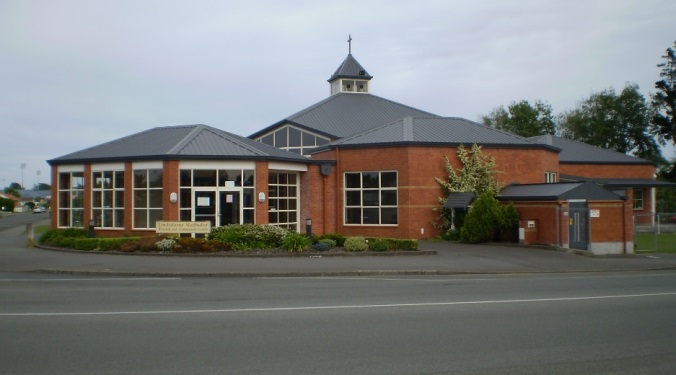 Sunday 8th February 201510.00am: Lindisfarne Service with Anne Stoddart.10.00am: Bluff Communion Service with Reverend      Peter Taylor.1.00pm: Tongan Service.1.00pm: Fijian Service.2.00pm: Peacehaven Service with Reverend Peter Taylor.Prayer: The year is under way Lord. You are there for us. What needless pain we bear when all we have to do is take our burdens to you our Lord in prayer. We are blessed by your love. Help us to do more for you. You already know our needs; help us to be more faithful in believing in your mighty love and forgiveness.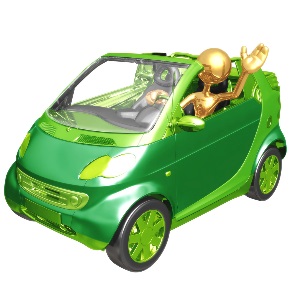  Meals on Wheels     Drivers are reminded that our week of duty commences tomorrow 9th February.Sit and Be FitSit and Be Fit begins at 1.30pm on Thursday 12th February. Gentle seated exercises to work off the effects of the lazy summer holidays.  All are welcome.Church Picnic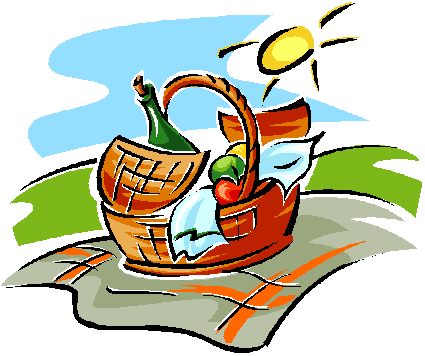 The church picnic is to be held next Sunday 15th February after church, at Collies' residence 91 Dunns Rd, Otatara. We welcome everyone who is able to come, and encourage you to bring your families including grandchildren.  BYO picnic lunch, chairs, sun umbrellas, blankets, etc. as you require.  Hot water will be provided for drinks.  You are welcome to bring outdoor games and activities as there is a large expanse of lawn, or if you prefer to sit back and chat or wander around the garden, feel free.  It is your time to relax and do as you would like.  Dunns Rd is the main road running through Otatara, a continuation of Stead Street; 91 is on the left hand side.  We look forward to seeing as many of you as possible there.Synod and a Time of SharingThe Otago-Southland Synod has set up opportunities for learning, sharing & recharging at Camp Columba, Pukerau, on 20th – 22nd February.Everyone is welcome to join the “Passing on the Flame” workshops led by Rev Alan Webster on Saturday 21 February.And/or you might like to spend “A Quiet Day” led by Rev Peter Taylor on the Sunday.$10 per person per day covers the cost of food and materials.You are also able to stay overnight if you wish. Let Peter know as soon as possible.For more details, check the notice on the board in the foyer.ROSTER FOR SUNDAY DUTIESCENTRE DUTIESSOME INVERCARGILL PARISH  PERSONNEL.Lindisfarne Calendar.Lindisfarne Calendar.Lindisfarne CalendarSunday 8th February.10.00am10.00am1.00pm1.00pm2.00pmLindisfarne Service with Anne Stoddart.Bluff Service with Reverend Peter Taylor.Fijian Service.Tongan Service.Peacehaven Service with Reverend Peter Taylor.Monday 9th 7.30pmNorth Inner Wheel.Tuesday 10th3.30pmStoryroom Helpers Meeting.Wednesday 11thNoon7.30pmHealthcare New Zealand.Choir Practice.Thursday 12th 8.30am11.00am1.30pmSouthland Mental Health.Cargill Home service with Reverend Peter Taylor.Sit and Be Fit.   Notice below.Saturday 14th6.30pmPrivate Booking.Sunday 15thFebruary10.00am10.00am1.00pm4.30pmLindisfarne Service with Reverend Peter Taylor.Church Picnic to follow. Notice opposite.Riverton Service with Nicol Macfarlane.Tongan Service.Southland Competitions Society meeting.SUNDAY8th February15th February22nd February1st MarchDOOR WELCOMEChris and Carolyn McDonaldKeith and Carol McKenzieBetty Snell Daphne SalterJoe and Catherine WilsonVAN DRIVERDaphne SalterSharon TaylorRon TaylorEddie BremerFLOWERS Nicol MacfarlaneRaewyn BirssBetty SnellMags KellyMORNING TEANicol Macfarlane Stephanie FanninGlenys and Ian FindlayNoeline and Findlay CollieBryon and Dorothy KingNOTICESCarol McKenzieEddie Bremer.Betty SnellCarol McKenzieCRECHE                                  Dorothy KingAmanda HareCarol McKenzieSharon TaylorKIDS KLUBCarol McKenzieNeil SalterNeil SalterCarol McKenzieWEEK OFLAWNSSECURITYFebruary 9th - February 15thMike MikaCam McCullochFebruary 16th- February 22rdRon TaylorRon TaylorFebruary 23rd - March 1stFindlay CollieMargaret BrassMarch 2nd - March 8thBryon KingBryon KingMinister               Reverend Peter Taylor     216-0281  Minister               Reverend Peter Taylor     216-0281  Minister               Reverend Peter Taylor     216-0281  Minister               Reverend Peter Taylor     216-0281  Minister               Reverend Peter Taylor     216-0281  Minister               Reverend Peter Taylor     216-0281                                              Parish Secretary       Verna Eason                                                  Parish Secretary       Verna Eason                                                  Parish Secretary       Verna Eason                                                  Parish Secretary       Verna Eason                                                  Parish Secretary       Verna Eason                                                  Parish Secretary       Verna Eason      Parish Stewards   Carol McKenzie Betty Snell   Eddie Bremer      Carol McKenzie Betty Snell   Eddie Bremer      Carol McKenzie Betty Snell   Eddie Bremer      Carol McKenzie Betty Snell   Eddie Bremer      Carol McKenzie Betty Snell   Eddie Bremer   Parish Council Chairman    Reverend Peter TaylorParish Council Chairman    Reverend Peter TaylorParish Council Chairman    Reverend Peter TaylorParish Council Chairman    Reverend Peter TaylorParish Council Chairman    Reverend Peter TaylorTreasurer  David Little   Parish Council-Congregational RepresentativesParish Council-Congregational RepresentativesParish Council-Congregational RepresentativesParish Council-Congregational RepresentativesMargaret Brass    Nicol Macfarlane  Mags Kelly           Margaret Brass    Nicol Macfarlane  Mags Kelly           Prayer Chain Co-ordinatorsPrayer Chain Co-ordinatorsPrayer Chain Co-ordinatorsJoan and Murray Farley.  Joan and Murray Farley.  Joan and Murray Farley.  Bulletin EditorsBulletin Editors Peter Lankshear       Margaret Brass        Peter Lankshear       Margaret Brass        Peter Lankshear       Margaret Brass        Peter Lankshear       Margaret Brass                                               Affordables Shop Manager     Carolyn   216-9676                                        Affordables Shop Manager     Carolyn   216-9676                                        Affordables Shop Manager     Carolyn   216-9676                                        Affordables Shop Manager     Carolyn   216-9676                                        Affordables Shop Manager     Carolyn   216-9676                                        Affordables Shop Manager     Carolyn   216-9676